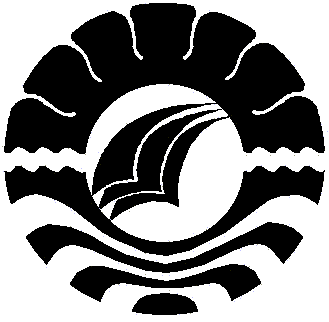 SKRIPSI MENINGKATKAN KEMAMPUAN MEMBACA PEMAHAMAN MELALUI STRATEGI KWL (KNOW WANT TO LEARN) PADA MURIDTUNADAKSA KELAS IV DI SLB NEGERI SIDENRENG RAPPANGKURNIAWAN SANDY NAJAPROGRAM STUDI PENDIDIKAN LUAR BIASAFAKULTAS ILMU PENDIDIKANUNIVERSITAS NEGERI MAKASSAR2018